Инструкция по организации питьевого режима в ДОУВ детском саду организован питьевой режим, обеспечивающий безопасность качества питьевой воды, которая отвечает требованиям санитарных правил: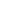 Питьевой режим в детском саду проводится в соответствии с требованиями СанПиН, организован с использованием кипяченой воды при условии ее хранения не более 3-х часов.Питьевая вода доступна воспитанникам в течение всего времени нахождения в детском саду (выдается воспитателем). По желанию ребенка воспитатель или помощник воспитателя группы удовлетворяет потребность в питье.Ориентировочные размеры потребления воды ребенком зависят от времени года, двигательной активности ребенка, и, в среднем, составляют 80 мл на 1 кг его веса. При нахождении ребенка в дошкольном образовательном учреждении полный день, ребенок должен получить не менее 70 % суточной потребности в воде.Температура питьевой воды – 18-20 С;Кипячение осуществляется на пищеблоке в специально отведенной емкости. Обработка емкости для кипячения осуществляется ежедневно в конце рабочего дня.Воду дают детям в керамических чашках. При этом чистые чашки ставятся в специально отведенном месте на специальный промаркированный поднос (вверх дном). Допускается использовать для этой цели одноразовые пластиковые стаканчики.Мытье стаканов осуществляется организованно, в моечных столовой посуды, согласно инструкции.В летний период организации питьевого режима осуществляется во время прогулки. Питьевая вода выносится помощниками воспитателя на улицу в соответствующей ёмкости (чайник с крышкой), разливается воспитателем в чашки по просьбе детей.Организация питьевого режима отслеживается ежедневно;Контроль за наличием кипяченой воды в группе осуществляет младший воспитатель.Контроль за соблюдением питьевого режима в летний период осуществляет мед. работник.График выдачи кипяченной воды с пищеблока на группыГрафик выдачи питьевой бутилированной воды7.0010.0013.0016.00Время выдачиТемпература выдачи воды7.0020-2210.002013.002016.0020